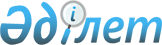 Об утверждении государственного образовательного заказа на подготовку специалистов с техническим и профессиональным, послесредним образованием на 2012-2013 учебный год
					
			Утративший силу
			
			
		
					Постановление акимата Актюбинской области от 31 июля 2012 года № 264. Зарегистрировано Департаментом юстиции Актюбинской области 8 августа 2012 года № 3404. Утратило силу постановлением акимата Актюбинской области от 19 апреля 2016 года № 155      Сноска. Утратило силу постановлением акимата Актюбинской области от 19.04.2016 № 155 (вводится в действие с 01.07.2016).

      В соответствии с подпунктом 8) пункта 2 статьи 6 Закона Республики Казахстан от 27 июля 2007 года "Об образовании", статьей 27 Закона Республики Казахстан от 23 января 2001 года "О местном государственном управлении и самоуправлении в Республике Казахстан", в целях реализации постановления Правительства Республики Казахстан от 31 марта 2011 года № 316 "Об утверждении Программы занятости 2020" акимат области ПОСТАНОВЛЯЕТ:

      1. Утвердить государственный образовательный заказ на подготовку специалистов в колледжах за счет средств республиканского и областного бюджета на 2012-2013 учебный год согласно приложению к настоящему постановлению. 

      2. Государственному учреждению "Управление образования Актюбинской области" (Самуратова Ж.Б.) обеспечить размещение настоящего государственного образовательного заказа на подготовку специалистов с техническим и профессиональным, послесредним образованием на 2012-2013 учебный год на интернет - ресурсе управления.

      3. Контроль за исполнением настоящего постановления возложить на заместителя акима области Нуркатову С.К.

      4. Настоящее постановление вводится в действие по истечении десяти календарных дней со дня его первого официального опубликования.

 Государственный образовательный заказ за счет средств областного бюджета на подготовку специалистов с техническим и профессиональным, послесредним образованием на 2012-2013 учебный год Государственный образовательный заказ за счет средств республиканского бюджета на подготовку специалистов с техническим и профессиональным, послесредним образованием на 2012-2013 учебный год
					© 2012. РГП на ПХВ «Институт законодательства и правовой информации Республики Казахстан» Министерства юстиции Республики Казахстан
				
      Аким области

А. Мухамбетов
Приложение к 
постановлению 
акимата области 
от 31 июля 2012 года 
№ 264№

Код

Специальность

Квалификация

Язык обучения

Количество учащихся

Количество учащихся

Средняя стоимость расходов в месяц на обучение одного специалиста в тенге

№

Код

Специальность

Квалификация

Язык обучения

9 класс

11 класс

Средняя стоимость расходов в месяц на обучение одного специалиста в тенге

город Актобе

город Актобе

город Актобе

город Актобе

город Актобе

город Актобе

город Актобе

город Актобе

0100000-Образование

0100000-Образование

0100000-Образование

0100000-Образование

0100000-Образование

0100000-Образование

0100000-Образование

0100000-Образование

1

0101013

Дошкольное воспитание и обучение

Воспитатель дошкольных организаций

казахский

-

25

27493

2

0103023

Физическая культура и спорт

Учитель физической культуры и спорта

казахский

25

25

27439

3

0105013

Начальное образование

Учитель начального образования

казахский

25

-

27439

4

0105033

Начальное образование

Учитель иностранного языка начального образования

казахский

-

25

27439

5

0107013

Технология

Учитель технологии основного среднего образования

казахский

-

25

27439

6

0108013

Музыкальное образование

Учитель музыки в организациях дошкольного и основного среднего образования

казахский

-

25

76962

7

0111033

Основное среднее образование

Учитель математики

казахский

25

25

27439

Всего:225

Всего:225

Всего:225

75

150

030000 – Медицина, фармацевтика

030000 – Медицина, фармацевтика

030000 – Медицина, фармацевтика

030000 – Медицина, фармацевтика

030000 – Медицина, фармацевтика

030000 – Медицина, фармацевтика

030000 – Медицина, фармацевтика

030000 – Медицина, фармацевтика

8

0301013

Лечебное дело

Фельдшер

казахский

25

25

27439

9

0302033

Сестринское дело

Медсестра общей практики

казахский

50

25

27439

10

0302033

Сестринское дело

Медсестра общей практики

русский

25

25

27439

11

0303013

Гигиена и эпидемиология

Гигиенист - эпидемиолог

қазахский

-

25

27439

12

0305013

Лабораторная диагностика

Медицинский лаборант

казахский

-

25

27439

13

0307013

Стоматология ортопедическая

Зубной техник

казахский

-

25

27439

Всего: 250

Всего: 250

Всего: 250

100

150

0400000- Искусство и культура

0400000- Искусство и культура

0400000- Искусство и культура

0400000- Искусство и культура

0400000- Искусство и культура

0400000- Искусство и культура

0400000- Искусство и культура

0400000- Искусство и культура

14

0403013

Социально- культурная деятельность и народное художественное творчество (по профилю)

Педагог, организатор

казахский

25

-

27439

15

0404013

Инструментальное исполнительство и музыкальное искусство эстрады. Фортепиано

Преподаватель детской музыкальной школы, концертмейстер

русский

5

-

76962

16

0404023

Инструментальное исполнительство и музыкальное искусство эстрады. Духовые и ударные инструменты 

Преподаватель детской музыкальной школы, артист (руководитель) оркестра, ансамбля

казахский

3

-

76962

17

0404023

Инструментальное исполнительство и музыкальное искусство эстрады. Духовые и ударные инструменты 

Преподаватель детской музыкальной школы, артист (руководитель) оркестра, ансамбля

русский

3

-

76962

18

0404023

Инструментальное исполнительство и музыкальное искусство эстрады. Струнные инструменты 

Преподаватель детской музыкальной школы, артист (руководитель) оркестра, ансамбля

русский

2

-

76962

19

0404033

Инструментальное исполнительство и музыкальное искусство эстрады. Казахские народные инструменты. 

Преподаватель детской музыкальной школы, артист (руководитель) оркестра народных инструментов

казахский

15

-

76962

20

0404033

Инструментальное исполнительство и музыкальное искусство эстрады. Русские народные инструменты 

Преподаватель детской музыкальной школы, артист (руководитель) оркестра народных инструментов

казахский

2

-

76962

21

0405013

Хоровое дирижирование 

Преподаватель, хормейстер

русский

4

-

76962

22

0405013

Хоровое дирижирование 

Преподаватель, хормейстер

казахский

5

-

76962

23

0406013

Теория музыки

Преподаватель детской музыкальной школы

русский

2

-

76962,5

24

0407013

Пение 

Артист академического пения, солист ансамбля

казахский

3

-

76962,5

25

0407013

Пение 

Артист академического пения, солист ансамбля

русский

3

-

76962,5

26

0407023

Пение 

Преподаватель детской музыкальной школы, артист народного пения с домброй

казахский

3

-

76962,5

Всего: 75

Всего: 75

Всего: 75

75

-

050000 – Сервис, экономика и управление

050000 – Сервис, экономика и управление

050000 – Сервис, экономика и управление

050000 – Сервис, экономика и управление

050000 – Сервис, экономика и управление

050000 – Сервис, экономика и управление

050000 – Сервис, экономика и управление

050000 – Сервис, экономика и управление

27

0518033

Учет и аудит (по отраслям)

Экономист- бухгалтер

казахский

25

25

27439

28

0508012

0508022

Организация питания

Повар, кондитер

русский

50

-

27439

29

0503012

Слесарное дело 

Слесарь-электрик по ремонту электро-

оборудования

русский

25

60

5495

30

0503012

Слесарное дело 

Слесарь-электрик по ремонту электро-

оборудования

казахский

25

-

27439

31

0503012

Слесарное дело 

Слесарь-электрик по ремонту электро-

оборудования

казахский

-

25

5495

32

0508012

Организация питания

Повар

русский

25

-

27439

33

0508012

Организация питания

Повар

казахский

25

-

27439

34

0508022

Организация питания

Кондитер

русский

25

-

27439

35

0513012

0513022

0513032

Маркетинг (по отраслям)

Продавец продовольственных товаров, контролер, кассир

русский

25

-

27439

36

0506012

Парикмахерское искусство и декоративная косметика

Парикмахер- модельер

русский

25

-

27439

Всего: 360

Всего: 360

Всего: 360

250

110

060000 – Метрология, стандартизация и сертификация

060000 – Метрология, стандартизация и сертификация

060000 – Метрология, стандартизация и сертификация

060000 – Метрология, стандартизация и сертификация

060000 – Метрология, стандартизация и сертификация

060000 – Метрология, стандартизация и сертификация

060000 – Метрология, стандартизация и сертификация

060000 – Метрология, стандартизация и сертификация

37

0601023

Стандартизация, метрология и сертификация (по отраслям) 

Техник-метролог

русский

25

-

27439

Всего: 25

Всего: 25

Всего: 25

25

-

080000 – Нефтегазовое и химическое производство

080000 – Нефтегазовое и химическое производство

080000 – Нефтегазовое и химическое производство

080000 – Нефтегазовое и химическое производство

080000 – Нефтегазовое и химическое производство

080000 – Нефтегазовое и химическое производство

080000 – Нефтегазовое и химическое производство

080000 – Нефтегазовое и химическое производство

38

0801143

Бурение нефтяных и газовых месторождений

Техник-технолог

казахский

-

50

27439

39

0807033

Техническое обслуживание и ремонт оборудования нефтяных и газовых промыслов

Техник- механик

русский

-

25

27439

40

0809223

Эксплуатация нефтяных и газовых месторождений

Техник- технолог

казахский

-

50

27439

41

0819073

Технология переработки нефти и газа

Техник- технолог

казахский

-

25

27439

42

0819073

Технология переработки нефти и газа

Техник- технолог

русский

-

25

27439

Всего: 175

Всего: 175

Всего: 175

175

0900000 - Энергетика

0900000 - Энергетика

0900000 - Энергетика

0900000 - Энергетика

0900000 - Энергетика

0900000 - Энергетика

0900000 - Энергетика

0900000 - Энергетика

43

0904033

Электроснабжение, эксплуатация, техническое обслуживание и ремонт электро- технических систем железных дорог

Электромеханик

казахский

25

25

27439

44

0902033

Электроснабжение (по отраслям)

Техник-электрик

казахский

25

-

27439

45

0910032

Электрическое и электро- механическое оборудование (по видам)

Электромонтажник по освещению и осветительным сетям

казахский

25

-

27439

46

0901043

Электро- оборудование электрических станций и сетей (по видам)

Техник - электрик

казахский

-

25

27439

47

0910012

Электрическое и электро- механическое оборудование 

Электромонтажник по электрическим машинам

русский

25

-

27439

Всего: 150

Всего: 150

Всего: 150

100

50

1000000 – Металлургия и машиностроение

1000000 – Металлургия и машиностроение

1000000 – Металлургия и машиностроение

1000000 – Металлургия и машиностроение

1000000 – Металлургия и машиностроение

1000000 – Металлургия и машиностроение

1000000 – Металлургия и машиностроение

1000000 – Металлургия и машиностроение

48

1013073

Механообработка, контрольно- измерительные приборы и автоматика в машиностроении

Техник-механик

казахский

25

-

27439

49

1013073

Механообработка, контрольно- измерительные приборы и автоматика в машиностроении

Техник-механик

русский

25

-

27439

50

1013052

Механообработка, контрольно- измерительные приборы и автоматика в машиностроении

Наладчик контрольно- измерительных приборов и автоматики

казахский

25

-

27439

51

1013052

Механообработка, контрольно- измерительные приборы и автоматика в машиностроении

Наладчик контрольно- измерительных приборов и автоматики

русский

25

-

27439

52

1013062

Механообработка, контрольно- измерительные приборы и автоматики в машиностроении

Слесарь по контрольно- измерительным приборам и автоматике

русский

25

-

27439

Всего: 125

Всего: 125

Всего: 125

125

-

1100000 – Транспорт (по отраслям)

1100000 – Транспорт (по отраслям)

1100000 – Транспорт (по отраслям)

1100000 – Транспорт (по отраслям)

1100000 – Транспорт (по отраслям)

1100000 – Транспорт (по отраслям)

1100000 – Транспорт (по отраслям)

1100000 – Транспорт (по отраслям)

53

1107043

Техническая эксплуатация подъемно- транспортных, строительных, дорожных машин и оборудования (по отраслям)

Техник- механик

казахский

25

-

27439

54

1108213

Эксплуатация, ремонт и техническое обслуживание подвижного состава железных дорог (по видам) 

Электромеханик

казахский

-

25

27439

55

1108213

Эксплуатация, ремонт и техническое обслуживание подвижного состава железных дорог (по видам) 

Электромеханик

русский

25

-

27439

56

1114042

Сварочное дело (по видам)

Электрогазосварщик

казахский

25

25

27439

57

1114042

Сварочное дело (по видам)

Электрогазосварщик

русский

50

-

27439

58

1109012

Токарное дело и металлообработка (по видам)

Токарь

русский

23

-

5495

59

1112022

Эксплуатация машин и оборудования промышленности

Слесарь механосборочных работ

русский

-

25

5495

60

1108062

Эксплуатация, ремонт и техническое обслуживание подвижного состава железных дорог (по видам)

Помощник машиниста тепловоза

казахский

25

-

27439

61

1109102

Токарное дело и металлообработка (по видам)

Станочник широкого профиля

казахский

25

-

27439

Всего: 273

Всего: 273

Всего: 273

198

75

1200000 – Производство, монтаж, эксплуатация и ремонт (по отраслям)

1200000 – Производство, монтаж, эксплуатация и ремонт (по отраслям)

1200000 – Производство, монтаж, эксплуатация и ремонт (по отраслям)

1200000 – Производство, монтаж, эксплуатация и ремонт (по отраслям)

1200000 – Производство, монтаж, эксплуатация и ремонт (по отраслям)

1200000 – Производство, монтаж, эксплуатация и ремонт (по отраслям)

1200000 – Производство, монтаж, эксплуатация и ремонт (по отраслям)

1200000 – Производство, монтаж, эксплуатация и ремонт (по отраслям)

62

1203053

Организация перевозок и управление движением на железнодорожном транспорте 

Техник

казахский

25

-

27439

63

1203053

Организация перевозок и управление движением на железнодорожном транспорте 

Техник

русский

25

-

27439

64

1201123

Техническое обслуживание, ремонт и эксплуатация автомобильного транспорта

Техник-механик

казахский

25

-

27439

65

1226043

Технология и организация производства продукции предприятий питания

Техник-технолог

казахский

25

-

27439

66

1226043

Технология и организация производства продукции предприятий питания

Техник-технолог

русский

25

-

27439

67

1201072

Техническое обслуживание, ремонт и эксплуатация автомобильного транспорта

Слесарь по ремонту автомобилей

казахский

50

-

27439

68

1211032

Швейное производство и моделирование одежды

Швея

казахский

30

25

5495

69

1211062

Швейное производство и моделирование одежды

Портной

русский

25

-

27439

70

1211062

Швейное производство и моделирование одежды

Портной

казахский

25

-

27439

71

1202052

Организация перевозок и управление движением на транспорте (по отраслям)

Оператор по обработке перевозочных документов

русский

25

-

27439

Всего: 305

Всего: 305

Всего: 305

280

25

1300000 – Связь, телекоммуникации и информационные технологии

1300000 – Связь, телекоммуникации и информационные технологии

1300000 – Связь, телекоммуникации и информационные технологии

1300000 – Связь, телекоммуникации и информационные технологии

1300000 – Связь, телекоммуникации и информационные технологии

1300000 – Связь, телекоммуникации и информационные технологии

1300000 – Связь, телекоммуникации и информационные технологии

1300000 – Связь, телекоммуникации и информационные технологии

72

1311013

Эксплуатация устройств оперативной технологической связи железнодорожного транспорта

Электромеханик связи

казахский

25

-

27439

73

1311013

Эксплуатация устройств оперативной технологической связи железнодорожного транспорта

Электромеханик связи

русский

25

-

27439

74

1303043

Автоматика, телемеханика и управление движением на железнодорожном транспорте 

Электромеханик

казахский

25

-

27439

75

1303043

Автоматика, телемеханика и управление движением на железнодорожном транспорте 

Электромеханик

русский

25

-

27439

76

1306093

Радиоэлектроника и связь

Техник по связи

казахский

25

-

27439

77

1304043

Вычислительная техника и программное обеспечение (по видам)

Техник-программист

казахский

-

25

27439

78

1305023

Информационные системы (по областям применения)

Техник-программист

казахский

-

50

27439

79

1305023

Информационные системы (по областям применения)

Техник-программист

русский

-

25

27439

80

1302033

Автоматизация и управление (по профилю)

Электромеханик

казахский

-

75

27439

Всего: 300

Всего: 300

Всего: 300

125

175

1400000 – Строительство и коммунальное хозяйство

1400000 – Строительство и коммунальное хозяйство

1400000 – Строительство и коммунальное хозяйство

1400000 – Строительство и коммунальное хозяйство

1400000 – Строительство и коммунальное хозяйство

1400000 – Строительство и коммунальное хозяйство

1400000 – Строительство и коммунальное хозяйство

1400000 – Строительство и коммунальное хозяйство

81

1409053

Строительство железных дорог, путь и путевое хозяйство

Техник – строитель

казахский

25

-

27439

82

1410013

Строительство автомобильных дорог и аэродромов 

Техник - строитель

казахский

25

-

27439

83

1414032

Мебельное производство (по видам) 

Станочник дерево- обрабатывающих станков

русский

-

25

5495

84

1401072

Строительство и эксплуатация зданий и сооружений

Арматурщик

русский

-

25

5495

85

1403082

Монтаж и эксплуатация внутренних санитарно- технических устройств, вентиляции и инженерных систем (по видам)

Электрогазосварщик

русский

25

27439

86

1403082

Монтаж и эксплуатация внутренних санитарно- технических устройств, вентиляции и инженерных систем (по видам)

Электрогазосварщик

русский

55

5495

87

1401022

Строительство и эксплуатация зданий и сооружений

Плотник

русский

-

57

5495

88

1401012

Строительство и эксплуатация зданий и сооружений

Каменщик

русский

25

-

5495

89

1401012

Строительство и эксплуатация зданий и сооружений

Каменщик

казахский

25

-

27439

90

1402102

Техническая эксплуатация дорожно- строительных машин (по видам)

Машинист экскаватора одноковшового

казахский

25

-

27439

91

1402162

Техническая эксплуатация дорожно- строительных машин (по видам)

Машинист крана автомобильного

русский

25

-

27439

92

1401042

Строительство и эксплуатация зданий и сооружений

Штукатур

казахский

25

-

27439

93

1401172

Строительство и эксплуатация зданий и сооружений

Стропальщик

русский

-

25

27439

94

1401062

Строительство и эксплуатация зданий и сооружений

Бетонщик

казахский

-

25

27439

Всего: 412

Всего: 412

Всего: 412

200

212

1500000- Сельское хозяйство, ветеринария и экология

1500000- Сельское хозяйство, ветеринария и экология

1500000- Сельское хозяйство, ветеринария и экология

1500000- Сельское хозяйство, ветеринария и экология

1500000- Сельское хозяйство, ветеринария и экология

1500000- Сельское хозяйство, ветеринария и экология

1500000- Сельское хозяйство, ветеринария и экология

1500000- Сельское хозяйство, ветеринария и экология

95

1502033

Агрономия

Агроном

казахский

25

-

27439

96

1510043

Механизация сельского хозяйства

Техник-механик

казахский

25

-

27439

97

1511033

Землеустройство

Техник

казахский

-

25

27439

98

1513053

Ветеринария

Ветеринарный фельдшер

казахский

25

25

27439

99

1508053

Лесное хозяйство, садово–парковое и ландшафтное строительство (по видам)

Лесничий

казахский

-

25

27439

Всего: 150

Всего: 150

Всего: 150

75

75

Итого по г. Актобе: 2825

Итого по г. Актобе: 2825

Итого по г. Актобе: 2825

1628

1197

Айтекебийский район

Айтекебийский район

Айтекебийский район

Айтекебийский район

Айтекебийский район

Айтекебийский район

Айтекебийский район

Айтекебийский район

050000 – Сервис, экономика и управление

050000 – Сервис, экономика и управление

050000 – Сервис, экономика и управление

050000 – Сервис, экономика и управление

050000 – Сервис, экономика и управление

050000 – Сервис, экономика и управление

050000 – Сервис, экономика и управление

050000 – Сервис, экономика и управление

100

0508012

Организация питания

Повар

казахский

25

-

38041

101

0518012

Учет и аудит (по отраслям)

Бухгалтер

казахский

-

25

38041

1100000 – Транспорт (по отраслям)

1100000 – Транспорт (по отраслям)

1100000 – Транспорт (по отраслям)

1100000 – Транспорт (по отраслям)

1100000 – Транспорт (по отраслям)

1100000 – Транспорт (по отраслям)

1100000 – Транспорт (по отраслям)

1100000 – Транспорт (по отраслям)

102

1108062

Эксплуатация, ремонт и техническое обслуживание подвижного состава железных дорог (по видам)

Помощник машиниста тепловоза

русский

25

-

38041

103

1114042

Сварочное дело (по видам)

Электрогазосварщик

казахский

25

-

38041

1500000- Сельское хозяйство, ветеринария и экология

1500000- Сельское хозяйство, ветеринария и экология

1500000- Сельское хозяйство, ветеринария и экология

1500000- Сельское хозяйство, ветеринария и экология

1500000- Сельское хозяйство, ветеринария и экология

1500000- Сельское хозяйство, ветеринария и экология

1500000- Сельское хозяйство, ветеринария и экология

1500000- Сельское хозяйство, ветеринария и экология

104

1504062

1504082

Фермерское хозяйство (по профилю)

Тракторист- машинист сельско- хозяйственного производства, водитель автомобиля, слесарь - ремонтник

казахский

25

-

38041

Итого: 125

Итого: 125

Итого: 125

100

25

Алгинский район

Алгинский район

Алгинский район

Алгинский район

Алгинский район

Алгинский район

Алгинский район

Алгинский район

050000 – Сервис, экономика и управление

050000 – Сервис, экономика и управление

050000 – Сервис, экономика и управление

050000 – Сервис, экономика и управление

050000 – Сервис, экономика и управление

050000 – Сервис, экономика и управление

050000 – Сервис, экономика и управление

050000 – Сервис, экономика и управление

105

1504042

Фермерское хозяйство (по профилю) 

Повар

русский

25

-

27439

1100000 – Транспорт (по отраслям)

1100000 – Транспорт (по отраслям)

1100000 – Транспорт (по отраслям)

1100000 – Транспорт (по отраслям)

1100000 – Транспорт (по отраслям)

1100000 – Транспорт (по отраслям)

1100000 – Транспорт (по отраслям)

1100000 – Транспорт (по отраслям)

106

1114042

Сварочное дело (по видам)

Электрогазосварщик

казахский

25

-

27439

107

1114042

Сварочное дело (по видам)

Электрогазосварщик

русский

-

25

27439

1200000 – Производство, монтаж, эксплуатация и ремонт (по отраслям)

1200000 – Производство, монтаж, эксплуатация и ремонт (по отраслям)

1200000 – Производство, монтаж, эксплуатация и ремонт (по отраслям)

1200000 – Производство, монтаж, эксплуатация и ремонт (по отраслям)

1200000 – Производство, монтаж, эксплуатация и ремонт (по отраслям)

1200000 – Производство, монтаж, эксплуатация и ремонт (по отраслям)

1200000 – Производство, монтаж, эксплуатация и ремонт (по отраслям)

1200000 – Производство, монтаж, эксплуатация и ремонт (по отраслям)

108

1211032

1211052

Швейное производство и моделирование одежды

Швея, конструктор одежды

казахский 

-

25

27439

1400000 – Строительство и коммунальное хозяйство

1400000 – Строительство и коммунальное хозяйство

1400000 – Строительство и коммунальное хозяйство

1400000 – Строительство и коммунальное хозяйство

1400000 – Строительство и коммунальное хозяйство

1400000 – Строительство и коммунальное хозяйство

1400000 – Строительство и коммунальное хозяйство

1400000 – Строительство и коммунальное хозяйство

109

1405012

Монтаж и эксплуатация оборудования и систем газоснабжения

Слесарь по эксплуатации и ремонту газового оборудования

русский

25

-

27439

1500000 - Сельское хозяйство, ветеринария и экология

1500000 - Сельское хозяйство, ветеринария и экология

1500000 - Сельское хозяйство, ветеринария и экология

1500000 - Сельское хозяйство, ветеринария и экология

1500000 - Сельское хозяйство, ветеринария и экология

1500000 - Сельское хозяйство, ветеринария и экология

1500000 - Сельское хозяйство, ветеринария и экология

1500000 - Сельское хозяйство, ветеринария и экология

110

1504062

Фермерское хозяйство (по профилю)

Тракторист- машинист сельско- хозяйственного производства, наладчик сельско- хозяйственных машин и тракторов, водитель автомобиля, слесарь ремонтник

казахский

25

-

27439

Итого: 150

Итого: 150

Итого: 150

100

50

Байганинский район

Байганинский район

Байганинский район

Байганинский район

Байганинский район

Байганинский район

Байганинский район

Байганинский район

050000 – Сервис, экономика и управление

050000 – Сервис, экономика и управление

050000 – Сервис, экономика и управление

050000 – Сервис, экономика и управление

050000 – Сервис, экономика и управление

050000 – Сервис, экономика и управление

050000 – Сервис, экономика и управление

050000 – Сервис, экономика и управление

111

0508012

Организация питания

Повар, кондитер, калькулятор

казахский

25

-

43925

080000 – Нефтегазовое и химическое производство

080000 – Нефтегазовое и химическое производство

080000 – Нефтегазовое и химическое производство

080000 – Нефтегазовое и химическое производство

080000 – Нефтегазовое и химическое производство

080000 – Нефтегазовое и химическое производство

080000 – Нефтегазовое и химическое производство

080000 – Нефтегазовое и химическое производство

112

0809052

Эксплуатация нефтяных и газовых месторождений (по профилю)

Оператор по добыче нефти и газа

казахский

25

-

43925

1100000 – Транспорт (по отраслям)

1100000 – Транспорт (по отраслям)

1100000 – Транспорт (по отраслям)

1100000 – Транспорт (по отраслям)

1100000 – Транспорт (по отраслям)

1100000 – Транспорт (по отраслям)

1100000 – Транспорт (по отраслям)

1100000 – Транспорт (по отраслям)

113

1114042

Сварочное дело (по видам)

Электрогазосварщик

казахский

-

25

43925

1400000 – Строительство и коммунальное хозяйство

1400000 – Строительство и коммунальное хозяйство

1400000 – Строительство и коммунальное хозяйство

1400000 – Строительство и коммунальное хозяйство

1400000 – Строительство и коммунальное хозяйство

1400000 – Строительство и коммунальное хозяйство

1400000 – Строительство и коммунальное хозяйство

1400000 – Строительство и коммунальное хозяйство

114

1405012

Монтаж и эксплуатация оборудования и систем газоснабжения

Слесарь по эксплуатации и ремонту газового оборудования

казахский

25

-

43925

Итого: 100

Итого: 100

Итого: 100

75

25

Каргалинский район

Каргалинский район

Каргалинский район

Каргалинский район

Каргалинский район

Каргалинский район

Каргалинский район

Каргалинский район

1100000 – Транспорт (по отраслям)

1100000 – Транспорт (по отраслям)

1100000 – Транспорт (по отраслям)

1100000 – Транспорт (по отраслям)

1100000 – Транспорт (по отраслям)

1100000 – Транспорт (по отраслям)

1100000 – Транспорт (по отраслям)

1100000 – Транспорт (по отраслям)

115

1114042

Сварочное дело (по видам)

Электрогазосварщик

русский

25

-

38041

1500000- Сельское хозяйство, ветеринария и экология

1500000- Сельское хозяйство, ветеринария и экология

1500000- Сельское хозяйство, ветеринария и экология

1500000- Сельское хозяйство, ветеринария и экология

1500000- Сельское хозяйство, ветеринария и экология

1500000- Сельское хозяйство, ветеринария и экология

1500000- Сельское хозяйство, ветеринария и экология

1500000- Сельское хозяйство, ветеринария и экология

116

1504062

1504082

1504102

Фермерское хозяйство (по профилю)

Тракторист- машинист сельско- хозяйственного производства, водитель автомобиля, слесарь ремонтник

казахский

25

-

38041

Итого: 50

Итого: 50

Итого: 50

50

-

Кобдинский район

Кобдинский район

Кобдинский район

Кобдинский район

Кобдинский район

Кобдинский район

Кобдинский район

Кобдинский район

1100000 – Транспорт (по отраслям)

1100000 – Транспорт (по отраслям)

1100000 – Транспорт (по отраслям)

1100000 – Транспорт (по отраслям)

1100000 – Транспорт (по отраслям)

1100000 – Транспорт (по отраслям)

1100000 – Транспорт (по отраслям)

1100000 – Транспорт (по отраслям)

117

1114042

Сварочное дело (по видам)

Электрогазосварщик

русский

25

-

38041

1500000- Сельское хозяйство, ветеринария и экология

1500000- Сельское хозяйство, ветеринария и экология

1500000- Сельское хозяйство, ветеринария и экология

1500000- Сельское хозяйство, ветеринария и экология

1500000- Сельское хозяйство, ветеринария и экология

1500000- Сельское хозяйство, ветеринария и экология

1500000- Сельское хозяйство, ветеринария и экология

1500000- Сельское хозяйство, ветеринария и экология

118

1504012

Фермерское хозяйство (по профилю)

Повар

казахский

25

-

38041

119

1504062

Фермерское хозяйство (по профилю)

Тракторист- машинист сельско- хозяйственного производства 

казахский

25

-

38041

Итого: 75

Итого: 75

Итого: 75

75

-

Мартукский район

Мартукский район

Мартукский район

Мартукский район

Мартукский район

Мартукский район

Мартукский район

Мартукский район

050000 – Сервис, экономика и управление

050000 – Сервис, экономика и управление

050000 – Сервис, экономика и управление

050000 – Сервис, экономика и управление

050000 – Сервис, экономика и управление

050000 – Сервис, экономика и управление

050000 – Сервис, экономика и управление

050000 – Сервис, экономика и управление

120

0518012

Учет и аудит (по отраслям)

Бухгалтер

русский

25

-

38041

121

0508012

0508042

Организация питания

Повар, официант

русский

-

25

38041

1100000 – Транспорт (по отраслям)

1100000 – Транспорт (по отраслям)

1100000 – Транспорт (по отраслям)

1100000 – Транспорт (по отраслям)

1100000 – Транспорт (по отраслям)

1100000 – Транспорт (по отраслям)

1100000 – Транспорт (по отраслям)

1100000 – Транспорт (по отраслям)

122

1114042

Сварочное дело (по видам)

Электрогазосварщик

русский

25

-

38041

1300000 – Связь, телекоммуникации и информационные технологии

1300000 – Связь, телекоммуникации и информационные технологии

1300000 – Связь, телекоммуникации и информационные технологии

1300000 – Связь, телекоммуникации и информационные технологии

1300000 – Связь, телекоммуникации и информационные технологии

1300000 – Связь, телекоммуникации и информационные технологии

1300000 – Связь, телекоммуникации и информационные технологии

1300000 – Связь, телекоммуникации и информационные технологии

123

1304012

Вычислительная техника и программное обеспечение (по видам)

Оператор электронно –вычислительных машин

казахский

25

-

38041

1200000 – Производство, монтаж, эксплуатация и ремонт (по отраслям)

1200000 – Производство, монтаж, эксплуатация и ремонт (по отраслям)

1200000 – Производство, монтаж, эксплуатация и ремонт (по отраслям)

1200000 – Производство, монтаж, эксплуатация и ремонт (по отраслям)

1200000 – Производство, монтаж, эксплуатация и ремонт (по отраслям)

1200000 – Производство, монтаж, эксплуатация и ремонт (по отраслям)

1200000 – Производство, монтаж, эксплуатация и ремонт (по отраслям)

1200000 – Производство, монтаж, эксплуатация и ремонт (по отраслям)

124

1211032

1211052

Швейное производство и моделирование одежды

Швея, конструктор одежды

русский

5

-

51641

125

1211032

1211052

Швейное производство и моделирование одежды

Швея, конструктор одежды

казахский

5

-

51641

1400000 – Строительство и коммунальное хозяйство

1400000 – Строительство и коммунальное хозяйство

1400000 – Строительство и коммунальное хозяйство

1400000 – Строительство и коммунальное хозяйство

1400000 – Строительство и коммунальное хозяйство

1400000 – Строительство и коммунальное хозяйство

1400000 – Строительство и коммунальное хозяйство

1400000 – Строительство и коммунальное хозяйство

126

1401042

1401052

Строительство и эксплуатация зданий и сооружений

Штукатур, маляр

русский

5

-

51641

127

1401012

1401022

Строительство и эксплуатация зданий и сооружений

Каменщик, плотник

казахский

5

-

51641

Итого: 120

Итого: 120

Итого: 120

95

25

Мугалжарский район

Мугалжарский район

Мугалжарский район

Мугалжарский район

Мугалжарский район

Мугалжарский район

Мугалжарский район

Мугалжарский район

1000000 – Металлургия и машиностроение

1000000 – Металлургия и машиностроение

1000000 – Металлургия и машиностроение

1000000 – Металлургия и машиностроение

1000000 – Металлургия и машиностроение

1000000 – Металлургия и машиностроение

1000000 – Металлургия и машиностроение

1000000 – Металлургия и машиностроение

128

1013062

Механообработка, контрольно- измерительные приборы и автоматики в машиностроении

Слесарь по контрольно- измерительным приборам и автоматике

русский

25

-

27439

1100000 – Транспорт (по отраслям)

1100000 – Транспорт (по отраслям)

1100000 – Транспорт (по отраслям)

1100000 – Транспорт (по отраслям)

1100000 – Транспорт (по отраслям)

1100000 – Транспорт (по отраслям)

1100000 – Транспорт (по отраслям)

1100000 – Транспорт (по отраслям)

129

1115042

Электро- механическое оборудование в промышленности (по видам)

Электромонтер по ремонту и обслуживанию электро- оборудования

казахский

25

27439

130

1115042

Электро- механическое оборудование в промышленности (по видам)

Электромонтер по ремонту и обслуживанию электро- оборудования

казахский

25

32830

131

1114042

Сварочное дело (по видам)

Электро- газосварщик

казахский

25

-

32830

080000 – Нефтегазовое и химическое производство

080000 – Нефтегазовое и химическое производство

080000 – Нефтегазовое и химическое производство

080000 – Нефтегазовое и химическое производство

080000 – Нефтегазовое и химическое производство

080000 – Нефтегазовое и химическое производство

080000 – Нефтегазовое и химическое производство

080000 – Нефтегазовое и химическое производство

132

0809052

Эксплуатация нефтяных и газовых месторождений (по профилю)

Оператор по добыче нефти и газа

казахский

25

-

27439

1300000 – Связь, телекоммуникации и информационные технологии

1300000 – Связь, телекоммуникации и информационные технологии

1300000 – Связь, телекоммуникации и информационные технологии

1300000 – Связь, телекоммуникации и информационные технологии

1300000 – Связь, телекоммуникации и информационные технологии

1300000 – Связь, телекоммуникации и информационные технологии

1300000 – Связь, телекоммуникации и информационные технологии

1300000 – Связь, телекоммуникации и информационные технологии

133

1304012

Вычислительная техника и программное обеспечение (по видам)

Оператор электронно- вычислительных машин

казахский

25

-

32830

134

1304063

Вычислительная техника и программное обеспечение (по видам)

Техник по обслуживанию компьютерных устройств

казахский

25

-

27439

1400000 – Строительство и коммунальное хозяйство

1400000 – Строительство и коммунальное хозяйство

1400000 – Строительство и коммунальное хозяйство

1400000 – Строительство и коммунальное хозяйство

1400000 – Строительство и коммунальное хозяйство

1400000 – Строительство и коммунальное хозяйство

1400000 – Строительство и коммунальное хозяйство

1400000 – Строительство и коммунальное хозяйство

135

1405012

Монтаж и эксплуатация оборудования и систем газоснабжения

Слесарь по эксплуатации и ремонту газового оборудования

русский

25

-

27439

136

1405012

Монтаж и эксплуатация оборудования и систем газоснабжения

Слесарь по эксплуатации и ремонту газового оборудования

казахский

25

-

27439

Итого: 225

Итого: 225

Итого: 225

200

25

Уилский район

Уилский район

Уилский район

Уилский район

Уилский район

Уилский район

Уилский район

Уилский район

050000 – Сервис, экономика и управление

050000 – Сервис, экономика и управление

050000 – Сервис, экономика и управление

050000 – Сервис, экономика и управление

050000 – Сервис, экономика и управление

050000 – Сервис, экономика и управление

050000 – Сервис, экономика и управление

050000 – Сервис, экономика и управление

137

0518023

Учет и аудит (по отраслям) 

Бухгалтер-ревизор (аудитор)

казахский

25

-

38041

1300000 – Связь, телекоммуникации и информационные технологии

1300000 – Связь, телекоммуникации и информационные технологии

1300000 – Связь, телекоммуникации и информационные технологии

1300000 – Связь, телекоммуникации и информационные технологии

1300000 – Связь, телекоммуникации и информационные технологии

1300000 – Связь, телекоммуникации и информационные технологии

1300000 – Связь, телекоммуникации и информационные технологии

1300000 – Связь, телекоммуникации и информационные технологии

138

1304043

Вычислительная техника и программное обеспечение (по видам)

Техник- программист

казахский

25

-

38041

1500000- Сельское хозяйство, ветеринария и экология

1500000- Сельское хозяйство, ветеринария и экология

1500000- Сельское хозяйство, ветеринария и экология

1500000- Сельское хозяйство, ветеринария и экология

1500000- Сельское хозяйство, ветеринария и экология

1500000- Сельское хозяйство, ветеринария и экология

1500000- Сельское хозяйство, ветеринария и экология

1500000- Сельское хозяйство, ветеринария и экология

139

1513063

Ветеринария

Ветеринарный техник

казахский

25

-

38041

140

1510043

Механизация сельского хозяйства

Техник-механик

казахский

25

-

38041

Итого: 100

Итого: 100

Итого: 100

100

-

Хромтауский район

Хромтауский район

Хромтауский район

Хромтауский район

Хромтауский район

Хромтауский район

Хромтауский район

Хромтауский район

050000 – Сервис, экономика и управление

050000 – Сервис, экономика и управление

050000 – Сервис, экономика и управление

050000 – Сервис, экономика и управление

050000 – Сервис, экономика и управление

050000 – Сервис, экономика и управление

050000 – Сервис, экономика и управление

050000 – Сервис, экономика и управление

141

0518012

Учет и аудит (по отраслям)

Бухгалтер

казахский

25

-

27439

0700000 – Геология, горнодобывающая промышленность и добыча полезных ископаемых

0700000 – Геология, горнодобывающая промышленность и добыча полезных ископаемых

0700000 – Геология, горнодобывающая промышленность и добыча полезных ископаемых

0700000 – Геология, горнодобывающая промышленность и добыча полезных ископаемых

0700000 – Геология, горнодобывающая промышленность и добыча полезных ископаемых

0700000 – Геология, горнодобывающая промышленность и добыча полезных ископаемых

0700000 – Геология, горнодобывающая промышленность и добыча полезных ископаемых

0700000 – Геология, горнодобывающая промышленность и добыча полезных ископаемых

142

0707193

Техническое обслуживание и ремонт горного электро- механического оборудования

Электромеханик

русский

25

-

27439

143

0705113

Подземная разработка месторождений полезных ископаемых

Техник-технолог 

русский

25

-

27439

144

0709183

Обогащение полезных ископаемых (рудообогащение)

Техник-технолог

русский

25

-

27439

1200000 – Производство, монтаж, эксплуатация и ремонт (по отраслям)

1200000 – Производство, монтаж, эксплуатация и ремонт (по отраслям)

1200000 – Производство, монтаж, эксплуатация и ремонт (по отраслям)

1200000 – Производство, монтаж, эксплуатация и ремонт (по отраслям)

1200000 – Производство, монтаж, эксплуатация и ремонт (по отраслям)

1200000 – Производство, монтаж, эксплуатация и ремонт (по отраслям)

1200000 – Производство, монтаж, эксплуатация и ремонт (по отраслям)

1200000 – Производство, монтаж, эксплуатация и ремонт (по отраслям)

145

1201072

1201011

Техническое обслуживание, ремонт и эксплуатация автомобильного транспорта 

Водитель, слесарь по ремонту автомобилей

казахский

25

-

27439

Итого: 125

Итого: 125

Итого: 125

125

-

Шалкарский район

Шалкарский район

Шалкарский район

Шалкарский район

Шалкарский район

Шалкарский район

Шалкарский район

Шалкарский район

050000 – Сервис, экономика и управление

050000 – Сервис, экономика и управление

050000 – Сервис, экономика и управление

050000 – Сервис, экономика и управление

050000 – Сервис, экономика и управление

050000 – Сервис, экономика и управление

050000 – Сервис, экономика и управление

050000 – Сервис, экономика и управление

146

0508012

0508022

Организация питания

Повар, кондитер

казахский

-

25

45172

1100000 – Транспорт (по отраслям)

1100000 – Транспорт (по отраслям)

1100000 – Транспорт (по отраслям)

1100000 – Транспорт (по отраслям)

1100000 – Транспорт (по отраслям)

1100000 – Транспорт (по отраслям)

1100000 – Транспорт (по отраслям)

1100000 – Транспорт (по отраслям)

147

1114042

Сварочное дело (по видам)

Электро- газосварщик

казахский

25

45172

1200000 – Производство, монтаж, эксплуатация и ремонт (по отраслям)

1200000 – Производство, монтаж, эксплуатация и ремонт (по отраслям)

1200000 – Производство, монтаж, эксплуатация и ремонт (по отраслям)

1200000 – Производство, монтаж, эксплуатация и ремонт (по отраслям)

1200000 – Производство, монтаж, эксплуатация и ремонт (по отраслям)

1200000 – Производство, монтаж, эксплуатация и ремонт (по отраслям)

1200000 – Производство, монтаж, эксплуатация и ремонт (по отраслям)

1200000 – Производство, монтаж, эксплуатация и ремонт (по отраслям)

148

1211032

Швейное производство и моделирование одежды

Швея

казахский

-

25

45172

1500000- Сельское хозяйство, ветеринария и экология

1500000- Сельское хозяйство, ветеринария и экология

1500000- Сельское хозяйство, ветеринария и экология

1500000- Сельское хозяйство, ветеринария и экология

1500000- Сельское хозяйство, ветеринария и экология

1500000- Сельское хозяйство, ветеринария и экология

1500000- Сельское хозяйство, ветеринария и экология

1500000- Сельское хозяйство, ветеринария и экология

149

1504062

1504082

Фермерское хозяйство (по профилю)

Тракторист- машинист сельско- хозяйственного производства, наладчик сельско- хозяйственных машин и тракторов, водитель автомобиля

казахский

25

-

45172

Итого: 100

Итого: 100

Итого: 100

50

50

Всего по районам: 1170

Всего по районам: 1170

Всего по районам: 1170

Всего по районам: 1170

970

200

Итого: 3995

Итого: 3995

Итого: 3995

Итого: 3995

Итого: 3995

Итого: 3995

Итого: 3995

Итого: 3995

№

Код

Специальность

Квалификация

Язык обучения

Количество учащихся

Количество учащихся

Средняя стоимость расходов в месяц на обучение одного специалиста в тенге

№

Код

Специальность

Квалификация

Язык обучения

9 класс

11 класс

Средняя стоимость расходов в месяц на обучение одного специалиста в тенге

город Актобе

город Актобе

город Актобе

город Актобе

город Актобе

город Актобе

город Актобе

город Актобе

0900000 - Энергетика

0900000 - Энергетика

0900000 - Энергетика

0900000 - Энергетика

0900000 - Энергетика

0900000 - Энергетика

0900000 - Энергетика

0900000 - Энергетика

1

0902043

(0902033)

Электроснабжение (по отраслям)

Техник-электрик

казахский

-

50

40688

Всего: 50

Всего: 50

Всего: 50

-

50

1100000 – Транспорт (по отраслям)

1100000 – Транспорт (по отраслям)

1100000 – Транспорт (по отраслям)

1100000 – Транспорт (по отраслям)

1100000 – Транспорт (по отраслям)

1100000 – Транспорт (по отраслям)

1100000 – Транспорт (по отраслям)

1100000 – Транспорт (по отраслям)

2

1112043

Эксплуатация машин и оборудования промышленности

Техник-механик 

русский

-

25

40688

3

1112043

Эксплуатация машин и оборудования промышленности

Техник-механик

казахский 

-

25

40688

Всего: 50

Всего: 50

Всего: 50

-

50

1200000 – Производство, монтаж, эксплуатация и ремонт (по отраслям)

1200000 – Производство, монтаж, эксплуатация и ремонт (по отраслям)

1200000 – Производство, монтаж, эксплуатация и ремонт (по отраслям)

1200000 – Производство, монтаж, эксплуатация и ремонт (по отраслям)

1200000 – Производство, монтаж, эксплуатация и ремонт (по отраслям)

1200000 – Производство, монтаж, эксплуатация и ремонт (по отраслям)

1200000 – Производство, монтаж, эксплуатация и ремонт (по отраслям)

1200000 – Производство, монтаж, эксплуатация и ремонт (по отраслям)

4

1219243

Технология хлебопекарного, макаронного и кондитерского производства

Техник–технолог

русский

-

25

40688

5

1201123

Техническое обслуживание, ремонт и эксплуатация автомобильного транспорта

Техник-механик

казахский

-

25

40688

Всего: 50

Всего: 50

Всего: 50

-

50

1400000 – Строительство и коммунальное хозяйство

1400000 – Строительство и коммунальное хозяйство

1400000 – Строительство и коммунальное хозяйство

1400000 – Строительство и коммунальное хозяйство

1400000 – Строительство и коммунальное хозяйство

1400000 – Строительство и коммунальное хозяйство

1400000 – Строительство и коммунальное хозяйство

1400000 – Строительство и коммунальное хозяйство

6

1412093

Производство строительных изделий и конструкций

Техник-технолог

русский

-

25

40688

7

1405043

Монтаж и эксплуатация оборудования и систем газоснабжения

Техник по эксплуатации оборудования газовых объектов

казахский

-

50

40688

Всего: 75

Всего: 75

Всего: 75

-

75

1500000 - Сельское хозяйство, ветеринария и экология

1500000 - Сельское хозяйство, ветеринария и экология

1500000 - Сельское хозяйство, ветеринария и экология

1500000 - Сельское хозяйство, ветеринария и экология

1500000 - Сельское хозяйство, ветеринария и экология

1500000 - Сельское хозяйство, ветеринария и экология

1500000 - Сельское хозяйство, ветеринария и экология

1500000 - Сельское хозяйство, ветеринария и экология

8

151210 3

Зоотехния

Зоотехник

казахский

-

25

40688

9

1513053

Ветеринария

Ветеринарный фельдшер

казахский

-

25

40688

10

1510043

Механизация сельского хозяйства

Техник-механик

казахский

-

25

40688

Всего: 75

Всего: 75

Всего: 75

-

75

Итого: 300

Итого: 300

Итого: 300

Итого: 300

Итого: 300

-

300

